(Workbook)Wildfire Preparednessand Mitigation PlanforPreparing for and Responding to WildfirePhoto(s) of the Agriculture Operation Plan Last Revised:       Part A:  Before a Wildfire1. Wildfire Threat2. Agriculture Operation InformationKey information from your completed Wildfire Plan (indicated by an ) may be summarized in a separate Wildfire Plan Summary (see Appendix 1). This Wildfire Plan Summary may be shared with your local government and other external agencies involved in wildfire response in order to facilitate identification and protection of your operation, as possible. The Wildfire Plan Summary may also be adapted for your use.Key information about the Agriculture Operation includes the following:3. Range Tenure Information [Skip to Section 4 if you do not have livestock on your property]
4. Emergency ContactsComplete and revise the table below with information relevant to your operation and local area.5. Agriculture Operation MapsThe following maps support the Wildfire Plan for the agriculture operation.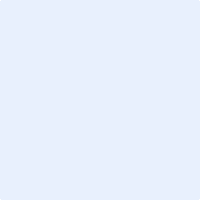 6. Livestock Inventory[Skip to Section 8 if you do not have livestock on your property. If you have pets that need to be considered in wildfire planning they may be listed below.]Agriculture operations currently include the following animal types and numbers, with a range (i.e. minimum to maximum number of animals) shown for livestock numbers that vary throughout the year.Refer to the attached list of animals by name, gender, and registration number.7. Livestock Location During Wildfire SeasonThe location of livestock that are ranged both on-property and off-property on Crown range tenures will vary during wildfire season as follows:8. Vehicles and Response Equipment/ResourcesThe following vehicles and equipment are available for use during a wildfire:9. Water SourcesThe following water sources are available for use during a wildfire. Consider vulnerability to power outages and potential restrictions during wildfire.10. Risk Reduction – On Property10-1. Reduce Combustible MaterialsThe following list includes actions that should be taken before a wildfire threatens an agriculture operation. 10-2. Use Fire Resistant MaterialsThe actions listed below should be taken to increase fire resistant construction for structures (sheds and barns, specialty buildings, outbuildings and fencing).10-3. Plan for Sprinkler ProtectionA sprinkler system can be used to protect the agriculture operation, and should be established by taking the following steps.11. Risk Reduction – Range-Level Assets[Skip to Section 12 if you do not have livestock on your property]
Priority-setting Guidelines12. InsuranceInsurance coverage is an important step in managing risk before a wildfire event. Producers should ensure that they have appropriate coverage for their assets, such as livestock, crops (both in-progress crops and completed stock), buildings, equipment, and fences. In general, federal and provincial disaster management programs will only cover perils for which private coverage cannot be obtained. In addition to private commercial insurance, a suite of government supported risk management programs including crop production insurance are available to agriculture producers. Record the essential information on commercial farm insurance in the spaces below.Record the essential information on additional commercial insurance and/or government supported insurance or business risk management program in the spaces below. Add another page as/if required.13. Backup PowerSome actions may be required before a wildfire to ensure backup power supply can keep critical equipment working in a prolonged power outage.Note: Protect yourself and the community around you by ensuring that any generator backup systems are properly installed to ensure no feed-back into the power grid. Electrical systems must be wired to exclude regular electric power.Part B:  During a Wildfire14. Information SourcesRecord the local radio news media stations for your operating area in the space below. Review and confirm official information sources annually.15. Decision Guide for Livestock Protection
[Skip to Section 20 if you do not have livestock on your property]
The agriculture operation is prepared for the following response actions. Different animals may require unique response actions, depending on the situation, to achieve the lowest overall risk.CHECK THE APPROPRIATE OPTIONS AT THE TIME OF A WILDFIRE EMERGENCY.
Refer to the following checklists (checklists in sections 16 - 19 of the Workbook) for instructions on each appropriate action.
16. Checklist for Sheltering Livestock in Barn
The following steps should be taken if sheltering livestock in barn is selected.17. Checklist for Moving Livestock to On-Site Outdoor LocationThe following steps should be taken if moving animals to an outdoor location is selected.18. Checklist for Relocating LivestockConsider the actions below for relocating livestock during a wildfire emergency. Livestock should, as much as possible, not be moved during an Evacuation Order to keep roads clear for people. RCMP will only allow livestock movement if it does not interfere with the movement of people During emergencies, the primary responsibility for livestock protection lies with the individual producer and if they have the ability to relocate livestock themselves, they are encouraged to do so. If a producer needs assistance with transporting farm business livestock during an Evacuation Alert (or Order if conditions permit), the local government that has issued the alert may be able to help.  Funding assistance may be available. Contact the local Emergency Operations Call Centre and Ministry of Agriculture for current policy and procedures and any event-specific supports that may be available.19. Checklist for Opening Gates, Cutting Fences to Free AnimalsIf animals are to be freed, consider the steps outlined below.20. Checklist to Create a Fire BreakIf time allows creation of a fire break to protect agriculture operation structures, follow the instructions below.21. Checklist to Deploy SprinklersIf sprinklers are to be used to protect structures, follow the instructions below.22. Checklist for Operating Backup GeneratorWhen electrical equipment needs backup support, follow the steps below.23. Checklist for Personal EvacuationSuggested Personal Grab ‘n Go Kit
(Personalize for your needs & keep with you at all times)Suggested Car Kit (At the beginning of wildfire season prepare your car kit and store it in your vehicle. Keep up car maintenance and fuel so you don’t run out.)24. Checklist for Visitor and Employee Evacuation
[Skip to Part C if you do not receive significant numbers of visitors or do not have employees on your property that would be at risk during the wildfire season]Before an Evacuation

During an EvacuationAfter EvacuationOnce the Evacuation Order is rescinded emergency officials (local government or Province) will advise when it is safe to return and if there are any special considerations to ensure the safety of visitors and staff at your operation.Part C:  After a Wildfire25. Checklist for Damage AssessmentOnce the evacuation order has been lifted and if damage is observed on the agriculture operation, consider these steps to limit further damage.
26. Checklist for Initiating Insurance or Other Loss Coverage27. Checklist for RecoveryThe following steps should be taken to continue the disaster recovery process.Part D: When Wildfire Plan is Complete28. Finalizing, Storing and Sharing the Wildfire PlanAppendix 1: Agriculture Wildfire Preparedness and Mitigation Plan SummaryKey information from your completed Wildfire Plan may be used to support identification and protection of your operation by outside agencies, as possible. The attached Wildfire Plan Summary can be used to share relevant information (indicated by a ) with your regional district/local government emergency management in advance of the wildfire season or on an event-specific basis. The Wildfire Plan Summary may also be shared with other external agencies involved in emergency operations and wildfire response such as local fire departments and BC Wildfire Service. This Wildfire Plan Summary may also be adapted by producers for their own purposes, and for different end-users (e.g., employees, managers, owner, family, neighbours). Agriculture Wildfire Preparedness and Mitigation Plan Summary(Agricultural Operation Name)Photo of the Agriculture Operation (minimum one)Key Wildfire Plan information is current as of the last date revised:      1.Learn about the local wildfire threat (Provincial Strategic Threat Analysis and other publicly available mapping; and BC Wildfire Service information)2.Is your property located in the wildland urban interface?3.Is there a history of wildfires in the area and do you know what conditions tend to be predictors? (e.g., moisture and wind conditions)4.Learn about general wildfire preparedness and how to determine the current fire danger rating in your area Agriculture Operation name  Agriculture Operation name  Agriculture Operation name  Agriculture Operation name  Agriculture Operation name  Agriculture Operation name  Agriculture Operation name  Agriculture Operation name Land classification on Property Assessment Notice:Land classification on Property Assessment Notice:Land classification on Property Assessment Notice:Land classification on Property Assessment Notice:Land classification on Property Assessment Notice:Farmer ID card number:Farmer ID card number:Farmer ID card number: Parcel Identifier Number (PID):       Parcel Identifier Number (PID):       Folio Number: Folio Number: Folio Number: Premises ID number: Premises ID number: Premises ID number: Agriculture Operation physical address: Agriculture Operation physical address: Agriculture Operation physical address: Agriculture Operation physical address: Agriculture Operation physical address: Agriculture Operation physical address: Agriculture Operation physical address: Agriculture Operation physical address:Directions (nearest crossroad):Directions (nearest crossroad):Directions (nearest crossroad):Directions (nearest crossroad):Directions (nearest crossroad):Directions (nearest crossroad):Directions (nearest crossroad):Directions (nearest crossroad): Owner name(s): Owner name(s): Owner name(s): Owner name(s): Owner name(s): Owner name(s): Owner name(s): Owner name(s):Owner mailing address (if different than above):Owner mailing address (if different than above):Owner mailing address (if different than above):Owner mailing address (if different than above):Owner mailing address (if different than above):Owner mailing address (if different than above):Owner mailing address (if different than above):Owner mailing address (if different than above): Landline tel. number: Mobile tel. number: Mobile tel. number: Mobile tel. number: Email address: Email address: Email address: Email address: Lessee name(s):       Lessee name(s):       Lessee name(s):       Lessee name(s):       Lessee name(s):       Lessee name(s):       Lessee name(s):       Lessee name(s):       Landline tel. number: Mobile tel. number: Mobile tel. number: Mobile tel. number: Email address: Email address: Email address: Email address: Lessee mailing address (if different from above): Lessee mailing address (if different from above): Lessee mailing address (if different from above): Lessee mailing address (if different from above): Lessee mailing address (if different from above): Lessee mailing address (if different from above): Lessee mailing address (if different from above): Lessee mailing address (if different from above): Number of individuals normally on the farm: Number of individuals normally on the farm: Number of individuals normally on the farm: Family: Family: Family: Staff: Tenants:Other information:      Other information:      Other information:      Other information:      Other information:      Other information:      Other information:      Other information:       Range Agreement Number:       Range Tenure Location(s) (nearest cross roads, general location description):Name / OrganizationTelephoneEmail / WebsiteAgriculture Operation PersonnelAgriculture Operation PersonnelAgriculture Operation Personnel Manager(s) (other than owner, identify local contact available to attend):Vehicle License Plate Number:Driver’s License Number:Staff:Vehicle License Plate Number:Driver’s License Number:Property Lessee(s):Vehicle License Plate Number:Driver’s License Number: Out-of-Region Contact:      Local ResourcesLocal ResourcesLocal Resources Water Purveyor/Authority (if not well-based):  Emergency Contact:Electrician:Plumber:Fuel Dealer:Fencing Contractor:Feed Supplier:Veterinarian:Relocation Resources [for Livestock and Pets]Relocation Resources [for Livestock and Pets]Relocation Resources [for Livestock and Pets]Trucker / Livestock Hauler:Agriculture Association:Domestic / livestock Animal Rescue Organisations:      Farm that may receive relocated livestock:      Feedlot – holding:Friend / Neighbour:Friend / NeighbourSupport ResourcesSupport ResourcesSupport ResourcesRegional DistrictEmergency Management InformationLocal Municipal GovernmentGeneral InformationMinistry of AgricultureAgriService BC: 1-888-221-7141www.gov.bc.ca/agriservicebcRegional Agrologist
Name: T:      M:      Ministry of Forests, Lands, Natural Resource Operations and Rural Development (MFLNRORD)1T:      
M:      Range Officer Name: T:      
M:      BC Wildfire Service (BCWS) 1https://www2.gov.bc.ca/gov/content/safety/wildfire-status Local Fire ZoneContact:      Industry and Community Support ResourcesIndustry and Community Support ResourcesIndustry and Community Support ResourcesAgriculture Association:Tourism Industry Association of BC:T: 604-685-5956http://www.tiabc.ca/contact-us/Local Community Group contact:Friend / Neighbour:Faith-Based Organisation:Risk ManagementRisk ManagementRisk ManagementInsurance Agent:OtherOtherOtherLivestock TypeNumber on Agriculture Operation(min./max. number of animals if applicable)Dairy, LactatingDairy, Non-lactatingYoung Dairy StockBullsCattle and type:Cow and CalfHeiferSteerMixedWater BuffaloHorses, DonkeysSheepGoatsSwineLlamas and AlpacasPoultryOther (e.g. mink, crickets, fish, etc.) Pets Expected livestock numbers by location during the early (May – June) and peak (July – September) fire seasons Expected livestock numbers by location during the early (May – June) and peak (July – September) fire seasons Expected livestock numbers by location during the early (May – June) and peak (July – September) fire seasons Expected livestock numbers by location during the early (May – June) and peak (July – September) fire seasons Expected livestock numbers by location during the early (May – June) and peak (July – September) fire seasons Expected livestock numbers by location during the early (May – June) and peak (July – September) fire seasons# of animals at the farm:# of animals at the farm:# of animals at the farm:# of animals on Crown range tenure# of animals on Crown range tenure# of animals on Crown range tenureEarlyEarlyPeakEarlyEarlyPeakCattle:Cattle:Horses:Horses:Other:Other:Usual Turnout Date:      Usual Turnout Date:      Usual Turnout Date:      Usual Roundup Date:Usual Roundup Date:Usual Roundup Date:Vehicle / Equipment TypeNumber on Property(location)Number Available Nearby (location) Tractor, Front-end Loader or Backhoe Plow or other Implements Livestock Trailer Utility Trailer Passenger Car Pickup Truck Fire Hose (m or ft) Portable Water Pump Sprinkler kit or other sprinklers (and roof ladders) Irrigation Sprinkler Gun Generator Fire Equipment (e.g., extinguishers, hand tools) First Aid KitPersonnel and certifications/training (S100 and other)  Water Source Capacity Powered (P) or Gravity Feed (GF) System On Property or Nearby (location)1.	                                                                                                                       2.	       3.	       1.	     2.	     3.	     1.	Priority structures on the property to protect with sprinklers are as follows:1.	Priority structures on the property to protect with sprinklers are as follows:2.	Sprinkler equipment that is available for prepositioning include:     .2.	Sprinkler equipment that is available for prepositioning include:     .3.	Gather the equipment and set the sprinkler system in place to test the coverage and identify problems.4.	Mount the sprinklers in appropriate locations and connect to a water source. 
If the roof is made of combustible material, such as wood, direct the sprinkler spray onto the roof. If the roof is metal, mount the sprinklers on a high point (such as the ridge) to create a high humidity zone around the building. When sprinklers remain on the ground, position them so their reach just wets the sides of the structure.5.	Test the system for 2-3 hours, if possible. The sprinklers should create a humid environment around the structure without allowing water to enter buildings.6.	Secure the water source, protect it against radiant heat, and remove nearby combustible materials. Consider water supply vulnerability and install water storage (e.g. cisterns) if possible.7.	Create simple instructions on how to set up and activate the sprinkler system in the Wildfire Plan, section 21: Checklist to Deploy Sprinklers.       Prepare a simple map showing how to lay out the sprinkler equipment and water delivery system in an emergency. Attach the map to the Wildfire Plan. The instructions and map will allow others to help with protection of the operation.1.	Identify the range assets critical to day-to-day operations and keeping animals safe and on the range.2.   The following FireSmart actions (including fuel reduction) are required to reduce
 risk to these assets:       Asset a:             Asset b:             Asset c:      1.I meet with my insurance agent or broker or government program representative at least annually to review my coverage 2.I understand my policy and am aware of what is included and what is excluded.3.My essential insurance information is recorded and available in event of wildfire emergency. Include private commercial insurance (e.g., farm, livestock, crop, business interruption) and government supported production insurance or other business risk management program you subscribe to.4.I have photographs of the property and assets in their current state and condition taken annually from the same location/position and they are filed in a secure location (i.e., with insurance documents).Policy NumberDate of Purchase / Last RenewalInsurance ProviderAgent Name, OrganizationTelephone Number, 24/7 ClaimsKey Coverages and Exclusions	     	     	     Policy NumberDate of Purchase / Last RenewalInsurance ProviderAgent Name, OrganizationTelephone Number, 24/7 ClaimsKey Coverages and Exclusions	     	     	     1.	Identify the critical agriculture operations that depend on electrical power by priority.2.Gather or acquire the power equipment needed to provide backup power, including electrical cords, fuel, lubrication, and filters for generators. 3.Set the backup generators in place and connect to the critical equipment that requires power. Confirm that the generator is disconnected from the power grid, to avoid back-feed.4.Start the generator(s) to test the system for at least 1 hour, if possible. Confirm that the power loads are sufficient to operate the priority equipment. Note the fuel use rate and estimate how long system can provide power without service or refueling.5.Create instructions on how to set up the backup power system in section 22 of the Workbook, Checklist for Operating Backup Generator. Prepare a diagram to show how and where the equipment should be laid out and connected in an emergency. Attach the map to the Wildfire Plan.1.	Learn about the wildfire situation. Note that data-based services such as text messaging, social media or email are less likely to experience major interruptions when phone lines are down.2. Complete and revise the table below with information relevant to your local area. Regional DistrictEmergency Alert Website Emergency TwitterEmergency Operations Centre info line Regional Electronic Alert System (subscribe to any emergency alert system offered by your regional district)PowerBC Hydro1-888-769-3766,  www.bchydro.com Fortis BC1-866-436-7847 (downed powerlines)BC Wildfire Service (BCWS)BCWS Website
Zone: https://www2.gov.bc.ca/gov/content/safety/wildfire-status BCWS Facebookhttps://www.facebook.com/BCForestFireInfo/ BCWS Twitter@BCGovFireInfoLocal Radio News MediaCBC:      Other:      OtherDriveBCwww.drivebc.caDriveBC Twitter@DriveBCEnvironment Canadahttps://weather.gc.ca/warnings/index_e.html?prov=bc BC Emergency Social Services1-800-585-9559Emergency Info BChttps://www.emergencyinfobc.gov.bc.ca/ Emergency BC Twitter for alerts@EmergencyInfoBC2.	Learn about the evacuation status. There are three phases of an evacuation:            Evacuation Alert – A warning is issued about an imminent threat to life and
     property. Moving livestock to safety is encouraged during the Evacuation Alert
     phase when time is available. People are asked to be ready to leave on short
     notice. This is also a good time to move children and the elderly to safety.           Evacuation Order – During an Evacuation Order, the local police of
           jurisdiction may strictly enforce traffic flows that move residents to
           safety.           Evacuation Rescind – An Evacuation Order is rescinded when it is
           determined to be safe for residents and livestock to return home.
The RCMP is responsible for implementing evacuation notification. They may use a variety of local resources to notify people of an evacuation.Option 1:  Shelter livestock in barn. (see section 16)Shelter-in-place is best for (fill in type of animal)                                                                                       because:There is a barn on the farm where the animals will be safely removed from the danger (i.e., barn is protected by sprinklers).It would require the least amount of time.Option 2:  Move livestock to on-site outdoor location. (or alternate location on the range tenure) (see section 17)Moving animals to an outdoor location (or alternate location on the range tenure) is best for (fill in type of animal)       because:There is a pasture on the range tenure where the animals will be safely removed from the danger (i.e., large field with food and water).We have sufficient time, personnel, and equipment to round up and move our animals to this area.Option 3:  Relocate livestock off site. (see section 18)Relocating the (fill in type of animal)       is the best option because:We have located and prearranged an off-site relocation site.We can gather the animals into a safe location to be evacuated.We have or can arrange for trucks, trailers, drivers, and handlers, if necessary.We can arrange for feed, water, and veterinary care at the relocation site.Option 4:  Open gates and/or cut fences to free the animals IF SAFE TO DO SO. (see section 19)Freeing the (fill in type of animal)       is only considered if:Livestock cannot be moved to a safer area.There is no danger to people or vehicular traffic from freeing the animals.We have the time and personnel to open gates and/or cut fences to allow the animals to avoid the wildfire.We will inform the local authority or Evacuation Notification Team (usually led my RCMP) of our decision to free the livestock.1.	Ensure there is sufficient time, personnel, and equipment to move livestock to a protected barn. Ask family members, neighbours, and others for help.2.	Move animals to one or more protected barn or other structures on the farm where the animals will be safe. A protected structure is one where:Combustible materials have been removed around the structureFire resistant materials have been used in its constructionSprinklers can offer protection from forest fire hazardsWater pumps for the sprinkler system have backup power3.	Ensure animals have access to food sources, clean water, and ample living space, and that support systems are connected to backup power.1.	Ensure there is sufficient time, personnel, and equipment to move livestock to a safe outdoor location on-site such as a pasture or other irrigated or heavily-grazed open area.2.	Move livestock to one or more open areas on the site where the animals will be safely away from the hazard. A safe outdoor area is one where:The field has been recently irrigatedFire breaks have been constructedThe field has been heavily grazedFencing is in place3.	Ensure animals have access to food sources, clean water, and ample living space.1.	If time is short, the priority animals for livestock relocation off-site are:1.	If time is short, the priority animals for livestock relocation off-site are:Type of Livestock:Number:2.	Notify the primary site selected for receiving relocated livestock (consider a mutual aid agreement or memorandum of understanding).Name:       Physical address:        Phone number:       Email address:       2.	Notify the primary site selected for receiving relocated livestock (consider a mutual aid agreement or memorandum of understanding).Name:       Physical address:        Phone number:       Email address:       3.	Ensure all relocated animals have farm/owner identification, including just-in-time methods, for example paint on hooves, collaring, etc.3.	Ensure all relocated animals have farm/owner identification, including just-in-time methods, for example paint on hooves, collaring, etc.4.	Ensure all biosecurity and disease control requirements for relocating your animals to the selected site are met, including documentation of required vaccinations.4.	Ensure all biosecurity and disease control requirements for relocating your animals to the selected site are met, including documentation of required vaccinations.5.	Consult the Evacuation Notification Team (usually led by RCMP) or Regional District / Municipal EOC to determine routes that are safe to use. Record primary and alternate routes below.Livestock pick-up location on site:       Primary route:       Alternate route:       5.	Consult the Evacuation Notification Team (usually led by RCMP) or Regional District / Municipal EOC to determine routes that are safe to use. Record primary and alternate routes below.Livestock pick-up location on site:       Primary route:       Alternate route:       6.	Identify livestock haulers.Hauler name:       Hauler phone number:       Email address:       6.	Identify livestock haulers.Hauler name:       Hauler phone number:       Email address:       7.	Identify any special challenges with assembling and loading your animals.7.	Identify any special challenges with assembling and loading your animals.1.	Carefully consider the risk to motorists on nearby roadways and other persons who may be harmed by freeing animals. It is possible to open fences in a way that directs animals away from roadways and populated areas.Protecting livestock is important, but public safety takes precedence. No animal is worth a human life.2.	Ensure all relocated animals have farm/owner identification, including just-in-time methods, for example paint on hooves, collaring, etc.3.	Open the gates indicated on the Agriculture Operation Map, especially noting:4.	Cut or open fences at the following locations to allow animals to avoid fire:5.	Notify the Evacuation Notification Team (usually led by RCMP) of the decision to free the livestock when evacuating. 1.	The priorities for plowed or wetted fire breaks to protect structures are:2.	Consult the map showing which areas should be plowed or wetted down to create fire breaks. 1.	The priorities for deploying sprinklers to protect structures are:2.	Consult the map showing how to lay out the sprinkler equipment and water delivery system. 3.	Secure the water source, protect it against radiant heat, and remove nearby combustible materials. 4.	Activate pre-positioned irrigation systems and sprinklers on the property to help protect structures. Note:  The Office of the Fire Commissioner recommends a wetting time of two hours   prior to fire reaching the property for full saturation and effectiveness. Sprinklers should not be turned on until necessary to conserve water for fire suppression. Check with the local water authority regarding potential water use restrictions for sprinklers.1.	The priorities for providing equipment with backup generator are:2.	Consult the instructions and map showing how to set out the generator and connections. 3.	Ensure there is enough fuel to operate the generator for 3 days.4.	Secure the generator and fuel; protect them from radiant heat from possible fire sources. Remove nearby combustible materials.5.	Ensure backup generator systems are on automatic switch that turns off regular electric power when the generator system is on.1.	In addition to a Grab ‘n Go Kit (a collection of essential personal items – see below), take the following items when evacuating:Identification that includes a photo and address, such as a driver’s licence. This will help producers obtain a permit if they are allowed to temporarily return to the agriculture operation to attend to essential services, including care for livestock and essential crop management.Premise ID Number, if applicable.A copy of the Wildfire Plan, including the livestock inventory and any other appended or accessory information.Operation/farm related itemsCritical business documentation, building keysEmployee records Tools and equipment for livestock handling, transport, care2.	Evacuate all personnel.If an Evacuation Order is issued, ensure all personnel move to safety.Family and staff can check with others by texting or emailing:
Cell                                        Email:      3.	I have assembled a Grab ‘n Go Kit and know its location. (see below)Bottled waterRadioNutritious foods (dried fruits, granola bars, nuts, or beef jerky)Whistle Personal medicationsPocket knifePersonal toiletriesEmergency blanket and garbage bagsDust masks and glovesExtra pair of eye glassesFamily photos (recent)Extra money, coins, phone cardsPersonal papers (copies of insurance, emergency contacts, prescriptions & identification)Book and / or gameFlashlightBottled waterFirst aid kit & manualNutritious foods (dried fruits, granola bars, nuts, or beef jerky)Fire extinguisherManual can openerFlashlight (+ extra batteries)Comfortable, sturdy walking shoesFlares, candles w/matches & jarWarm blanketZiplock bags, toilet tissueHeavy-duty work gloves (leather)HardhatDust masks and glovesLarge, sturdy backpackChange of clothingSmall tool kitRoad map & compassBooster CablesDuct tape and garbage bagsDeck of cards, good book1.	Roles and Responsibilities for implementing the evacuation plan are identified below. Contact information for designated individuals is included in Section 4 – Emergency Contacts.
1.	Roles and Responsibilities for implementing the evacuation plan are identified below. Contact information for designated individuals is included in Section 4 – Emergency Contacts.
1.	Roles and Responsibilities for implementing the evacuation plan are identified below. Contact information for designated individuals is included in Section 4 – Emergency Contacts.
1.	Roles and Responsibilities for implementing the evacuation plan are identified below. Contact information for designated individuals is included in Section 4 – Emergency Contacts.
1.	Roles and Responsibilities for implementing the evacuation plan are identified below. Contact information for designated individuals is included in Section 4 – Emergency Contacts.
Individual NameIndividual NameRoleResponsibilityResponsibilityPrimary Decision Maker / Coordinator:Back-up Decision Maker / Coordinator:Other:2.	The following Communications Plan outlines how communications should occur with the individuals or groups listed during a wildfire emergency.
2.	The following Communications Plan outlines how communications should occur with the individuals or groups listed during a wildfire emergency.
2.	The following Communications Plan outlines how communications should occur with the individuals or groups listed during a wildfire emergency.
2.	The following Communications Plan outlines how communications should occur with the individuals or groups listed during a wildfire emergency.
2.	The following Communications Plan outlines how communications should occur with the individuals or groups listed during a wildfire emergency.
2.	The following Communications Plan outlines how communications should occur with the individuals or groups listed during a wildfire emergency.
Who to Communicate WithWhat to Communicate (and How)What to Communicate (and How)What to Communicate (and How)ResponsibilityEmployeesWildfire / evacuation status and procedures (e.g., meetings / verbal updates, plan review and discussion, evacuation plan copy and training provided at orientation)Wildfire / evacuation status and procedures (e.g., meetings / verbal updates, plan review and discussion, evacuation plan copy and training provided at orientation)Wildfire / evacuation status and procedures (e.g., meetings / verbal updates, plan review and discussion, evacuation plan copy and training provided at orientation)VisitorsWildfire/ evacuation status and Public Safety Announcements as/if available (e.g., posted on site and on website)Evacuation procedures (e.g., verbal directions, information, instructions, bulletins, evacuation map posted on site)Wildfire/ evacuation status and Public Safety Announcements as/if available (e.g., posted on site and on website)Evacuation procedures (e.g., verbal directions, information, instructions, bulletins, evacuation map posted on site)Wildfire/ evacuation status and Public Safety Announcements as/if available (e.g., posted on site and on website)Evacuation procedures (e.g., verbal directions, information, instructions, bulletins, evacuation map posted on site)Local Government Emergency Operations Evacuation status (monitor website minimum on a daily basis, receive email or social media notifications as/if available)Seek information and guidance as/if required in support of decision making in advance of an evacuation order – during alert stage (e.g., direct communication with emergency operations as/if available)Evacuation status (monitor website minimum on a daily basis, receive email or social media notifications as/if available)Seek information and guidance as/if required in support of decision making in advance of an evacuation order – during alert stage (e.g., direct communication with emergency operations as/if available)Evacuation status (monitor website minimum on a daily basis, receive email or social media notifications as/if available)Seek information and guidance as/if required in support of decision making in advance of an evacuation order – during alert stage (e.g., direct communication with emergency operations as/if available)BC Wildfire ServiceWildfire status, evacuation status, (monitor BCWS website minimum on a daily basis, receive BCWS social media updates)Wildfire status, evacuation status, (monitor BCWS website minimum on a daily basis, receive BCWS social media updates)Wildfire status, evacuation status, (monitor BCWS website minimum on a daily basis, receive BCWS social media updates)Other3.	Routes and Exits from our operation, including all buildings and business sites where visitors and employees may be located at any given time have been identified and are indicated on an evacuation map (see map in section 5). Any special procedures required to ensure exit is unconstrained are identified.3.	Routes and Exits from our operation, including all buildings and business sites where visitors and employees may be located at any given time have been identified and are indicated on an evacuation map (see map in section 5). Any special procedures required to ensure exit is unconstrained are identified.3.	Routes and Exits from our operation, including all buildings and business sites where visitors and employees may be located at any given time have been identified and are indicated on an evacuation map (see map in section 5). Any special procedures required to ensure exit is unconstrained are identified.Site or BuildingRoute / ExitSpecial Procedures4.	Our post-evacuation assembly area as indicated on the evacuation map (see map in Section 5) is as follows:5.	Our system for accounting for personnel and visitors includes the following procedures (include a final property sweep):6.	Emergency shut-off procedures for utilities, equipment and processes are confirmed. The following must be shut-off prior to evacuating:Utilities (specify):      Equipment (specify):      Processes (specify):      Other (specify):      7.	Procedures for assisting visitors and employees with disabilities or mobility issues are as follows:8.	Employees are aware of the evacuation procedures and routes and these can be effectively communicated to visitors during an evacuation. Annual or periodic mock evacuations are recommended to test your system and train employees1.	Follow instructions provided by emergency officials.2.	Complete emergency shut-off procedures for utilities, equipment, and processes.3.	Take your individual Grab ‘n Go Kits and critical business paperwork.4.	Assist individuals with mobility issues or disabilities.5.	Account for personnel and visitors after evacuating.1.	Check livestock that sheltered-in-place at the earliest possible opportunity, and provide for their needs with water, feed, and safety.2.	Inspect the agriculture operation for hazards and damage. Take care to avoid hazards, such as smoldering tree roots underground.3.	Contact insurance agent or broker (refer to the Guide section 12, Insurance Information and section 26, Initiating Insurance of Other Loss Coverage below).4.	Document any loss of livestock, buildings, fences, or equipment in writing, using the inventory to verify losses. Document salvaged items.5.	Take samples as required for laboratory assessment of damage (e.g., smoke taint of grapes).6.	Take photographs and video of any damage following a disaster to document the loss (ideally before and after taking any recovery action). Take photographs from the same location/position as your pre-event baseline photographs.7.	Secure the site.1.	Review insurance policy with the insurance agent or broker and report the damage/loss.2.	Review any government supported risk management program you have paid into or subscribed to with the government agent and report the damage/loss.3.	Assemble all required supporting documentation and complete and submit claims for losses.1.	Work with neighbours to locate and identify loose animals in the area, and to return livestock that escaped or were treed.2.	Seek assistance from agriculture associations active in your area (refer to the Contact List in Section 4), and from the Regional Districts.3.	Work with neighbours to get the agriculture operation and the community operational as soon as possible.4.	Attend community recovery information sessions to find out about provincial measures that may assist the agriculture operation with disaster recovery.5.	If eligible, apply for Provincial Disaster Financial Assistance through Emergency Management B.C.  Website: https://www2.gov.bc.ca/gov/content/safety/emergency-preparedness-response-recovery/emergency-response-and-recovery/disaster-financial-assistance6.	If eligible, apply for BC Wildfire Service Fire Suppression Disturbance Rehabilitation for damages on private property as a direct result of fire suppression activities (contact local BCWS fire zone office).Digital and hard copies of the completed Wildfire Plan (including maps and all relevant Wildfire Plan elements) have been made and stored in multiple locations. Specify the location, format (hard or digital copy below), and holder of the copy, as applicable): Operation buildings (specify):      Personal vehicle (specify):      Grab n Go Kit (specify):      Off-site location (specify):      Cloud Storage (specify username, password or individual with access): The Plan has been reviewed with (specify family members, employees, others):The separate Wildfire Plan Summary (Appendix 1) has been completed and shared with the following authorities or individuals (specify name, title/organization, contact information, and date):Regional District/Local Government Emergency Management: Fire Department:BCWS:Other:The Plan will be reviewed again and updated as significant changes occur and at minimum within one year by (specify date and assigned responsibility): Agriculture Operation Information and Emergency Contacts (Sections 2 and 4)Agriculture Operation Information and Emergency Contacts (Sections 2 and 4)Agriculture Operation Information and Emergency Contacts (Sections 2 and 4)Agriculture Operation Information and Emergency Contacts (Sections 2 and 4)Agriculture Operation Information and Emergency Contacts (Sections 2 and 4)Agriculture Operation Information and Emergency Contacts (Sections 2 and 4)Agriculture Operation Information and Emergency Contacts (Sections 2 and 4)Agriculture Operation Information and Emergency Contacts (Sections 2 and 4)Agriculture Operation name Agriculture Operation name Agriculture Operation name Agriculture Operation name Agriculture Operation name Agriculture Operation name Agriculture Operation name Agriculture Operation name Parcel Identifier Number (PID):      Parcel Identifier Number (PID):      Folio Number:Folio Number:Folio Number:Premises ID number: Premises ID number: Premises ID number: Agriculture Operation physical address:Agriculture Operation physical address:Agriculture Operation physical address:Agriculture Operation physical address:Agriculture Operation physical address:Agriculture Operation physical address:Agriculture Operation physical address:Agriculture Operation physical address:Owner name(s):Owner name(s):Owner name(s):Owner name(s):Owner name(s):Owner name(s):Owner name(s):Owner name(s):Landline tel. number:Mobile tel. number:Mobile tel. number:Mobile tel. number:Email address:Email address:Email address:Email address:Lessee name(s):Lessee name(s):Lessee name(s):Lessee name(s):Lessee name(s):Lessee name(s):Lessee name(s):Lessee name(s):Landline tel. number:Mobile tel. number:Mobile tel. number:Mobile tel. number:Email address:Email address:Email address:Email address:Lessee mailing address (if different from above):Lessee mailing address (if different from above):Lessee mailing address (if different from above):Lessee mailing address (if different from above):Lessee mailing address (if different from above):Lessee mailing address (if different from above):Lessee mailing address (if different from above):Lessee mailing address (if different from above):Manager(s) (other than owner, identify local contact available to attend):Manager(s) (other than owner, identify local contact available to attend):Manager(s) (other than owner, identify local contact available to attend):Manager(s) (other than owner, identify local contact available to attend):Manager(s) (other than owner, identify local contact available to attend):Manager(s) (other than owner, identify local contact available to attend):Manager(s) (other than owner, identify local contact available to attend):Manager(s) (other than owner, identify local contact available to attend):Landline tel. number:Mobile tel. number:Mobile tel. number:Mobile tel. number:Email address:Email address:Email address:Email address:Out-of-Region Contact:Out-of-Region Contact:Out-of-Region Contact:Out-of-Region Contact:Out-of-Region Contact:Out-of-Region Contact:Out-of-Region Contact:Out-of-Region Contact:Landline tel. number:Mobile tel. number:Mobile tel. number:Mobile tel. number:Email address:Email address:Email address:Email address:Number of individuals normally on the farm:Number of individuals normally on the farm:Number of individuals normally on the farm:Family:Family:Family:Staff:Tenants:Range Tenure Information (Section 3)Range Tenure Information (Section 3)Range Tenure Information (Section 3)Range Tenure Information (Section 3)Range Tenure Information (Section 3)Range Tenure Information (Section 3)Range Tenure Information (Section 3)Range Tenure Information (Section 3)Range Agreement Number:Range Agreement Number:Range Agreement Number:Range Agreement Number:Range Agreement Number:Range Agreement Number:Range Agreement Number:Range Agreement Number:Range Tenure Location(s) (nearest cross roads, general location description):Range Tenure Location(s) (nearest cross roads, general location description):Range Tenure Location(s) (nearest cross roads, general location description):Range Tenure Location(s) (nearest cross roads, general location description):Range Tenure Location(s) (nearest cross roads, general location description):Range Tenure Location(s) (nearest cross roads, general location description):Range Tenure Location(s) (nearest cross roads, general location description):Range Tenure Location(s) (nearest cross roads, general location description):Livestock Location During Wildfire Season (Section 7)Livestock Location During Wildfire Season (Section 7)Livestock Location During Wildfire Season (Section 7)Livestock Location During Wildfire Season (Section 7)Livestock Location During Wildfire Season (Section 7)Livestock Location During Wildfire Season (Section 7)Expected livestock numbers by location during the early (May – June) and peak (July – September) fire seasonsExpected livestock numbers by location during the early (May – June) and peak (July – September) fire seasonsExpected livestock numbers by location during the early (May – June) and peak (July – September) fire seasonsExpected livestock numbers by location during the early (May – June) and peak (July – September) fire seasonsExpected livestock numbers by location during the early (May – June) and peak (July – September) fire seasonsExpected livestock numbers by location during the early (May – June) and peak (July – September) fire seasons# of animals at the farm:      # of animals at the farm:      # of animals at the farm:      # of animals on Crown range tenure:      # of animals on Crown range tenure:      # of animals on Crown range tenure:      EarlyEarlyPeakEarlyEarlyPeakCattle:Cattle:Horses:Horses:Other:Other:Usual Turnout Date:      Usual Turnout Date:      Usual Turnout Date:      Usual Roundup Date:      Usual Roundup Date:      Usual Roundup Date:      Vehicles and Response Equipment/Resources (Section 8)Vehicles and Response Equipment/Resources (Section 8)Vehicles and Response Equipment/Resources (Section 8)Vehicle / Equipment TypeNumber on Property(location)Number Available Nearby (location)Tractor, Front-end Loader or BackhoePlow or other ImplementsLivestock TrailerUtility TrailerPassenger CarPickup TruckFire Hose (m or ft)Portable Water PumpSprinkler kit or other sprinklers (and roof ladders)Irrigation Sprinkler GunGeneratorFire Equipment (e.g., extinguishers, hand tools)First Aid KitWATER SOURCES (Section 9)WATER SOURCES (Section 9)WATER SOURCES (Section 9)Water SourceCapacityPowered (P) or Gravity Feed (GF) SystemOn Property or Nearby (location)Water Purveyor and Emergency Contact (Section 4)Water Purveyor and Emergency Contact (Section 4)Water Purveyor and Emergency Contact (Section 4)Water Purveyor and Emergency Contact (Section 4)Water Purveyor/Authority (if not well-based):Water Purveyor/Authority (if not well-based):Water Purveyor/Authority (if not well-based):Water Purveyor/Authority (if not well-based):Emergency Contact:Emergency Contact:Phone:Email: